Anti-Parkinsonian Drugs and Neuroleptics  Updated learning objectivesDescribe the main symptoms displayed by patients with Parkinson’s disease (PD) and their underlying pathologyName the 3 main drug classes used to treat PD and describe their mechanisms of actionSummarise the problems with the current drug treatment for PD and the side-effects associated with levodopa in particular Describe the major symptoms displayed by schizophrenic patients and the associated neural pathwaysName the main first-generation antipsychotic drugs in clinical use and provide details of their side-effectsName the main second-generation antipsychotic drugs in clinical use and provide details of their side-effectsDopamine BackgroundDopamine (DA) is one of the three major monoamine neurotransmitters found within the central nervous system (CNS). The processes of DA synthesis and metabolism are shown in figure 1. 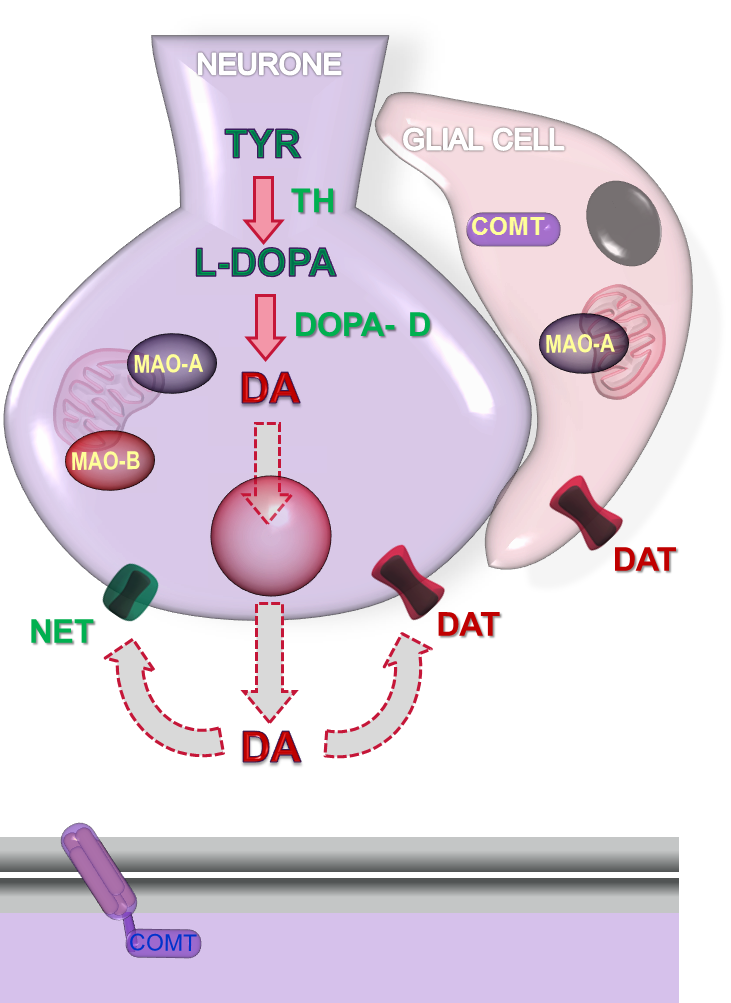 Neuronal pathwaysThe four main dopaminergic pathways in the brain are:The nigrostriatal pathway runs from the substantia nigra pars compacta (SNc) to the striatum. Inhibition of this pathway results in movement disordersThe mesolimbic pathway runs from the ventral tegmental area (VTA) to the Nucleus Accumbens (NAcc) and is widely thought be the brain reward pathway. Inhibition of this pathway is thought to reduce positive schizophrenia symptoms (see later)The mesocortical pathway goes from VTA to the cerebrum and is important in executive functions and complex behavioural patterns. Inhibition of this pathway is thought to  increase the negative symptoms of schizophrenia (see later)The tuberoinfundibular pathway runs from the arcuate nucleus to the median eminence. Inhibition results in hyperprolactinaemiaParkinson’s diseaseEpidemiology & PathophysiologyParkinson’s disease (PD) is thought to affect around 1-2% of the general population above the age of 60 and prevalence rates increase with advancing age. There are gender associated differences in disease prevalence and it is thought to affect men more often than women. There is also a higher prevalence in Caucasians than Afro-Caribbeans. 95% of cases are idiopathic and familial (usually early-onset) PD has been associated with mutations in a number of candidate genes, most notably LRRK2, Parkin (also known as PARK8 & PARK2, respectively), PINK1 and SNCA.Historically, Parkinson’s disease (PD) has always been considered a neurodegenerative disorder resulting from substantial loss of the dopaminergic neurones projecting from the substantia nigra pars compacta (SNc) to the striatum (i.e. the nigrostriatal tract). Although, this neuronal loss is a key feature of PD, and responsible for the characteristic motor deficits, it is now thought that this element occurs at the later stages of the disease. At the systems level, the loss of SNc dopaminergic neurones is a key characteristic but at the cellular level a pathognomonic feature is the presence of dense aggregates, known as Lewy bodies/ neurites. Whereas Lewy bodies are primarily found with the perikarya (cell body) of neurones, the Lewy neurites are solely present within neuronal projections (mainly the axons). The Lewy aggregates are known to contain abnormally phosphorylated neurofilaments, ubiquitin and -synuclein.   At the sub-cellular and molecular levels, mitochondrial dysfunction (complex I deficiency); oxidative stress, L-type calcium channels and inflammation have all been linked to PD aetiology.  SymptomsThe cardinal features of PD are the motor symptoms which include:Resting tremor: a 4-6 Hz tremor that occurs at restBradykinesia: slow movement that is often considered to be the defining feature of PDRigidity: muscular hypertonicity and resistance to movementPostural instability: typically occurs later in the disease and is accompanied by a shuffling gaitThere are also several ‘non-motor’ symptoms that are commonly seen in PD patients and these can be broadly categorised into effects on the autonomic nervous system and neuropsychiatric changes (see table 1) Table 1: Details of the non-motor deficits seen in Parkinson’s diseasePharmacologyThe drugs currently licensed in the UK (April 2013) for the treatment of Parkinson’s disease are shown in table 2.Dopamine (DA) replacement Since DA is unable to cross the blood brain barrier (BBB) it is administered in the form of the precursor L-DOPA (levodopa). Replacement with tyrosine is also not an option since tyrosine hydroxylase is the rate-limiting enzyme in the production of DA (see figure 1).Although levodopa is able to cross the BBB, peripheral DOPA decarboxylase enzymes are able to catalyse its conversion to DA in the periphery. This has two important consequences:Peripheral DA production results in side-effects such as nausea & vomitingHigher concentrations of levodopa need to be administered to produce sufficient concentrations in the central nervous systemFor these reasons levodopa is always given in combination with a DOPA decarboxylase inhibitor (carbidopa or benserazide, see table 2) that is unable to cross the BBB.Levodopa shows greater efficacy than any of the other medications available for treating the motor symptoms of PD but it does not slow the progression of the disease and long-term use is associated with troublesome consequences such as ‘off’ periods and levodopa-induced dyskinesias (LIDs).To reduce the emergence of ‘off’ periods sustained-release preparations of levodopa are available and supplementation with the COMT inhibitors (see table 2) are effective at reducing both ‘off’ periods and LIDs. DA receptor stimulationThere are a number of dopamine D2 receptor agonists licensed for the treatment of PD (see table 2). They generally fall into two categories: the ergot derivatives and the non-ergot derivatives. The former are now rarely used in PD because they are associated with dangerous cardiopulmonary fibrotic reactions. The newer non-ergot derivatives have demonstrated inferior clinical efficacy when compared to levodopa but reduce dopaminergic neuron loss and delay the onset of motor complications. They are also available in sustained-release formulations (pramipexole & ropinirole) and as a patch (rotigotone). Table 2: Drugs licensed in the UK for the treatment of Parkinson’s diseaseInhibition of DA metabolismRasagiline and selegiline are selective and irreversible inhibitors of MAOB and are both licensed for the treatment of PD. The older of the two drugs selegiline (aka deprenyl) has been shown to delay the onset of motor symptoms and is associated with a better long-term outcome than levodopa. In addition to MAOB rasagiline has a number of other additional benefits such as inhibiting apoptosis and increasing neurotrophic factors.SchizophreniaEpidemiology & PathophysiologySchizophrenia is thought to affect between 0.5-1% of the population and has a non-uniform distribution across the globe, with developed countries showing higher prevalence than developing countries. There have also found to be raised levels of psychosis across several ethic minority groups (or migrants) within developed countries, particularly within the Afro-Caribbean community.With respect to gender and age there is a similar frequency between men and women but a difference in disease progression. Whereas males show an earlier onset and peak around the twenties, females are found to have a less pronounced peak during these ages and a midlife surge (over forties). In terms of genetics there is greater gradient of risk associated with the proximity of the relationship. For example individuals who have two schizophrenic parents or a schizophrenic monozygotic twin are around 50% more likely to develop the condition themselves. Moreover, the neurodevelopment hypothesis posits that genes involved in these processes may play an aetiological role. This has been substantiated, to a certain extent, by the fact that mutations in the genes dysbindin, neuregulin and disc1 (disrupted in schizophrenia 1) are linked to a greater risk of disease.In terms of pathophysiology there are no consistent neuroanatomical or neurophysiological changes exhibited in patients with schizophrenia. The major perturbations are seen within the neurochemistry, in particular the mesolimbic and mesocortical dopaminergic pathways. In the most simplistic terms, there is thought to be a ‘hyperdopaminergic’ state in the mesolimbic pathways (which causes the positive symptoms of schizophrenia) and a ‘hypodopaminergic’ state in the mesocortical pathways (which cause the negative symptoms).  SymptomsSince there are no pathognomonic features of schizophrenia the diagnostic criteria vary between different governing bodies. The American Psychiatric Association’s (APA) diagnostic and statistical manual of mental disorders (DSM) and the World Health Organisation’s (WHO) international classification of diseases (ICD) are the two most prominent guidelines. NB The current DSM-IV guidelines are due to be updated to DSM-V in May 2013. However, they both require the presence of symptoms including:HallucinationsDelusionsDisorganised speechCatatonic behaviourPrimary negative symptomsIn terms of symptom classification, there are various levels of categorisation that have developed over time. Most recently, schizophrenia has been classified as having six domains (positive, negative, disorganisation, cognitive, depression and anxiety) but the most arbitrary two domain classification is possibly the most intuitive. The two domains are:Positive symptoms: hallucinations, delusions, thought disorder, bizarre behaviourNegative symptoms: affective flattening, alogia, anhedonia, avolition/apathy The positive symptoms have been ascribed to increased dopaminergic activity in the mesolimbic pathway, whereas the negative are attributed to reduced dopaminergic activity in the mesocortical pathway.  PharmacologyThere are 20 drugs currently licensed in the UK (April 2013) for the treatment of schizophrenia, 13 of which fall into the category of first-generation (typical) antipsychotics (FGAs) and 7 that are second-generation (atypical) antipsychotics (SGAs). Some of these drugs are shown in table 3.Historically, the SGAs were so named because they were thought to act through the serotonergic system rather than the dopaminergic system. However, this is now known not to be the case so this categorisation is essentially just based on date of discovery.Table 3: A selection of the antipsychotic drugs licensed in the UKIn terms of prescriptions guidelines, aside from clozapine, no one antipsychotic is recommended over another. Numerous studies and meta-analyses have shown that clozapine is the most efficacious drug. Moreover, clozapine is the only currently available antipsychotic that is effective at treating the negative symptoms of schizophrenia. However, since clozapine is associated with the most dangerous side-effects it is only recommended for treatment-resistant schizophrenia.Clinical data have also been unable to distinguish between the other FGAs & SGAs in terms of efficacy and the exhaustive (but much maligned) CATIE trial found that perphenazine (an FGA) had a similar side-effects profile to a number of SGAs. Key pointsNeuronal dopaminergic pathwaysNigrostriatal pathway: inhibition results in movement disordersMesocortical pathway: inhibition associated with positive schizophrenia symptomsMesolimbic pathway: inhibition associated with negative schizophrenia symptomsTuberoinfundibular pathway: inhibition results in hyperprolactinaemiaPD Symptoms & pathophysiologyMovement disorders, autonomic dysfunction & neuropsychiatric problems Lewy bodiesPD Drug treatmentReceptor activationDA receptor agonists: ropiniroleMAOB inhibitors: selegilineDopamine replacementLevodopaAdjuncts: DOPA decarboxylase & COMT inhibitionSchizophrenia backgroundPrimarily affects people between 18-35Neurochemical disorder involving the mesolimbic and mesocortical dopaminergic pathwaysSchizophrenia drug treatmentFirst generation antipsychoticsD2R antagonists, chlorpromazine, haloperidolExtrapyramidal side-effects (EPS)Second generation antipsychoticsAffect various receptors including D2RLess EPS, more metabolic side-effectsClozapine is the most efficaciousAddressing David Dexter’s learning objectivesDescribe the synthetic and metabolic pathways of the neurotransmitter dopamineTyrosine(TH)L-DOPA(DOPA decarboxylase)DopamineWhat are the three main dopaminergic pathways in the brain and what are their basic functions?The nigrostriatal pathway: Inhibition of this pathway results in movement disordersThe mesolimbic & mesocortical pathways: Involved in reward & behaviourThe tuberoinfundibular pathway: regulates prolactin secretionWhat are the two main sub-groups of dopamine receptors?D1-like (D1 & D5): Gs linkedD2-like (D2,3 & 4): Gi linkedDescribe the main clinical features of Parkinson’s disease.Motor symptoms: Resting tremor, bradykinesia, rigidity, postural instabilityNon-motor symptoms: ANS effects, sleep disorders & cognitive deficits  Which age group of the population is affected by Parkinson’s disease?Primarily over 60sWhat are the main pathological and biochemical features of Parkinson’s disease?Loss of the dopaminergic neurones of the substantia nigra and the presence of Lewy bodiesDo the symptoms of Parkinson’s disease appear immediately?NoCan dopamine itself cross the blood brain barrier?NoIn standard preparations what drug is combined with L-DOPA to prevent peripheral side effects?Carbidopa OR benserazideWhat are the short and long-term side effects of L-DOPA therapy and how common are such side effects experienced.Short-term: nausea. Long-term: dyskinesias & ‘off’ symptomsIn the treatment of Parkinson’s disease how does the mechanism of action of bromocriptine differ from that of L-DOPABromocriptine is dopamine receptor agonistBy what mechanism can Deprenyl be utilised to reduce the dosage of L-DOPA requiredPrevents dopamine breakdown (dosage can be reduced by 10-30%) but it can exacerbate side-effects and should not be used in patients with postural hypotensionHow do the COMT inhibitors and the MAO inhibitors differ in their mechanism of action?COMT inhibitors primarily inhibit peripheral breakdown, whereas MAO inhibitors reduce neuronal breakdownDescribe the clinical symptoms of schizophrenia. Which age group are most likely to be affected?Symptoms: positive: delusions, hallucinations; negative: anhedonia, alogia. Peaks at around twenty.What is the principle neurotransmitter defect in schizophrenia?DopamineAre neuroleptic drugs selective for dopamine receptors?NoApart from anti-schizophrenic actions, what are other effects produced by neuroleptic drugs that are due to antagonism at dopamine receptors.Extra-pyramidal side-effects, hyperprolactinaemiaWhat are acute and tardive dyskinesias and when do they occur in the treatment of schizophrenia?Acute dyskinesias occur immediately and are more reversibleWhat are the other unwanted side-effects of neuroleptics that are unrelated to their blockade of dopamine receptors?Anticholinergic effects (sedation), metabolic problemsAutonomic system disordersPrevalence in PDOlfactory deficitsEstimates vary between 70-98% of patientsGastrointestinal symptomsConstipationNauseaEstimates vary between 40-60% of patientsUrogenital dysfunctionBladder problemsSexual dysfunctionEstimates vary between 30-80% of patientsOrthostatic hypertensionEstimates vary between 30-60% of patientsNeuropsychiatric disordersPrevalence in PDSleep disordersREM sleep disorder (RSD)InsomniaEstimates vary between 60-90% of patients. RSD is considered as a good clinical marker for PDMood disordersAnxietyDepressionEstimates vary between 10-80% of patientsCognition & PsychosisReported prevalence of 20-40%CategoryLicensed drugsAdditional informationDA replacementL-DOPA (levodopa)Able to cross the BBBIs converted to DA in the peripheryGood efficacy against motor symptomsCan cause LIDs and ‘off’ symptomsDA receptor stimulationErgot derivativeBromocriptineCabergolinePergolidePotent D2 receptor agonistsAssociated with dangerous fibrotic reactionsNow rarely usedDA receptor stimulationNon-ErgotAmantadineApomorphine PramipexoleRopiniroleRotigotoneAmantadine is a weak DA receptor agonist & NMDA receptor antagonistApomorphine is only given under specialist supervisionPramipexole & ropinirole are also available as extended-release formulationsRotigotine is also available as a patchInhibition of DA metabolismMAOB inhibitorsRasagilineSelegilineRasagiline is significantly more potent than selegilineBoth may have disease-modifying propertiesRasagiline is effective at treating LIDsAdjunctsDD inhibitorsBenserazideCarbidopaCo-Beneldopa: Benserazide & L-DOPACo-Careldopa: Carbidopa & L-DOPABoth are available as extended release formulationsAdjunctsCOMT inhibitorsEntacaponeTolcaponeBoth may have disease-modifying propertiesEntacapone is effective in treating LIDsTolcapone carries a risk of hepatotoxicityDrug NameReceptor effectsSide-effectsPositive attributesFGAsChlorpromazine(phenothiazine)D(1-5) antagonistM1,2, & H1 antagonistAnticholinergic side-effects Marked sedation Low potency with fewer EPSFGAsHaloperidol(butyrophenone)D2,3 antagonistHigh incidence of EPS Less weight gainDepot preparationFGAsFlupentixol(thioxanthene)D(1-5) antagonist5-HT2 antagonist1 & H1 antagonistHigh incidence of EPSLess sedating Depot preparationFGAsPerphenazine(phenothiazine)D(1-5) antagonistDystoniasSimilar side-effect profile to SGAsantiemeticFGAsSulpiride(benzamide)D2,3 antagonistCan aggravate agitated or aggressive patientsFewer EPSLess weight gainNo effect on blood pressureSGAsAmisulpride(benzamide)D2 & D3 receptor antagonist5-HT7 receptor antagonistHyperprolactinaemiaMinimal anticholinergic activityLess weight gainSGAsAripiprazole(phenylpiperazine)D2 & 5-HT1A partial agonist5-HT2 antagonistInitial akathisiaNauseaLow incidence of Parkinsonism, hyperprolactinaemia & metabolic problemsSGAsClozapine(Dibenzodiazepine)5-HT2A antagonistM1,2 ,H1 &  antagonistD4 antagonistAgranulocytosisFatal myocarditis, tachycardia, hyperglycaemiaThe most effective antipsychotic but only used as a last resortLow incidence of EPSSGAsOlanzapine(Dibenzodiazepine)5-HT2 antagonistM1 antagonistD1 & D1 receptorSignificant weight & metabolic concerns Has a low rate of discontinuationDepot preparationSGAsQuetiapine(Dibenzodiazepine)5-HT (1, 2 & 7) antagonistD(1-4), H1 & 1 antagonistWeight gainWide dose rangeLow EPS incidenceSGAsRisperidone(Benzisoxazole)5-HT(1, 2 & 7) antagonistD2, H1 & 1,2 antagonistMore EPS than average SGAAvailable in various preparations